Психолого-педагогическая поддержка одаренных детей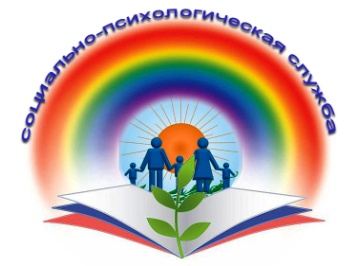 Все мы понимаем, выявить талант ребенка – это одно, а второе – это его вовремя поддержать, развить и направить. Разработана следующая стратегия работы с одаренными детьми в МБОУ «Лицей»: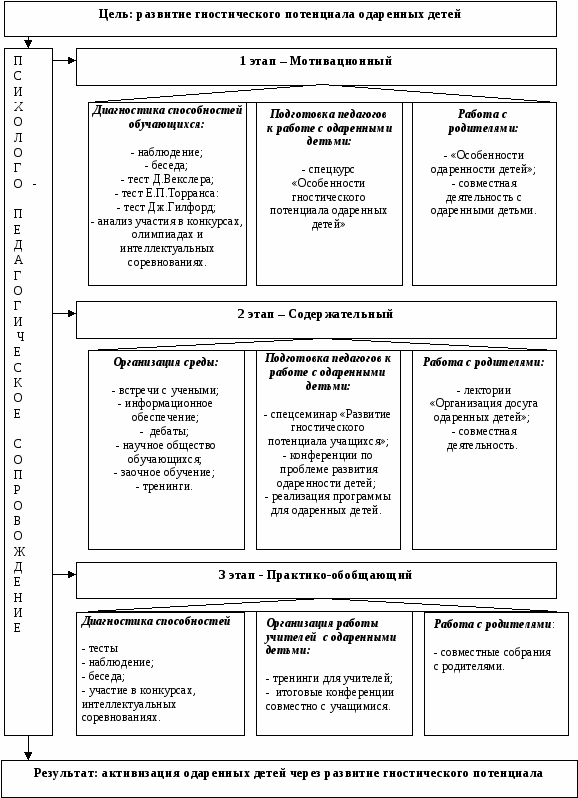 